                                                                          Tony Wu, Principal                                                                                                                                                       Maria Strongilis, AP                                                                                                                                                                                                                        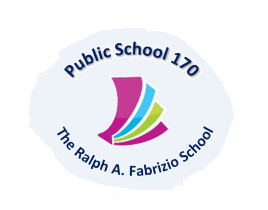 		Holli Sainz, AP Kristi Pollock, AP Therese Mulkerrins, Dean                                                                                                                                                                                                                                                                                                                                                                                                                                                                                                                                                                                                                                                                 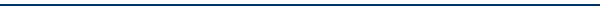 619 72nd Street         Brooklyn, NY 11209     Tel. 718-748-0333     Fax 718-921-6351  www.PS170.comPS 170 – THE RALPH A.  SCHOOL PARENTAL INVOLVEMENT POLICY2018/2019 School YearPart I.	General ExpectationsPS 170 agrees to implement the following statutory requirements: The school will put into operation programs, activities and procedures for the involvement of parents in all of its schools with Title I, Part A programs, consistent with section 1118 of the Elementary and Secondary Education Act (ESEA).   Those programs, activities and procedures will be planned and operated with meaningful consultation with parents of participating children. The school will incorporate this district wide parental involvement policy into its Local Educational Agency (LEA) plan developed under section 1112 of the ESEA.  In carrying out the Title I, Part A parental involvement requirements, to the extent practicable, the school district and its schools will provide full opportunities for the participation of parents with limited English proficiency, parents with disabilities, and parents of migratory children, including providing information and school reports required under section 1111 of the ESEA in an understandable and uniform format and, including alternative formats upon request, and, to the extent practicable, in a language parents understand.The school will involve the parents of children served in Title I, Part A schools in decisions about how the 1 percent of Title I, Part A funds reserved for parental involvement is spent, and will ensure that not less than 95 percent of the one percent reserved goes directly to the school.  The school will be governed by the following statutory definition of parental involvement, and expects that its Title I schools will carry out programs, activities and procedures in accordance with this definition:Parental involvement means the participation of parents in regular, two-way, and meaningful communication involving student academic learning and other school activities, including ensuring -Parents play an integral role in assisting their child’s learning.Parents are encouraged to be actively involved in their child’s education.Parents are full partners in their child’s education and are included, as appropriate, in decision-making and on advisory committees to assist in the education of their child.The carrying out of other activities, such as those described in section 1118 of the ESEA.Part II.	Description of How The School Will Implement Required Parental Involvement Policy Components:  PS 170 will take the following actions to involve parents in the joint development of the district parental involvement plan under section 1112-Local Educational Agency Plans of the ESEA:Publicize and encourage attendance at District CEC meetings and District or Office of Family Engagement sponsored workshops.Encourage parents to apply for CEC seats when available.Encourage parents to attend P.T.A meetings.Encourage parents to attend informative school workshops.Encourage parents to attend school wide events.PS 170 will take the following actions to involve parents in the process of school review and improvement under section 1116-Academic Assessment and Local Educational agency and School Improvement of the ESEA:Notify parents of school report card, standardized test results and measures of school success.Encourage parents to become involved in the PTA Title I Committee and SLT.PS 170 will provide the following necessary coordination, technical assistance, and other support to assist Title I, Part A schools in planning and implementing effective parental involvement activities to improve student academic achievement and school performance:  Provide information and registration material for incoming Kindergarten.Provide information and registration material regarding the Cool Culture program to all Kindergarten families.Provide information regarding on-site after School Programs such as: CAMBA, Chinese American Planning Council.PS 170 will take the following actions to conduct, with the involvement of parents, an annual evaluation of the content and effectiveness of this parental involvement policy in improving the quality of its Title I, Part A schools.  The evaluation will include identifying barriers to greater participation by parents in parental involvement activities (with particular attention to parents who are economically disadvantaged, are disabled, have limited English proficiency, have limited literacy, or are of any racial or ethnic minority background).  The school district will use the findings of the evaluation about its parental involvement policy and activities to design strategies for more effective parental involvement, and to revise, if necessary (and with the involvement of parents) its parental involvement policies.PS 170 will build the schools’ and parent’s  capacity for strong parental involvement, in order to ensure effective involvement of parents and to support a partnership among the school involved, parents, and the community to improve student academic achievement,  through the following activities specifically described below:  A.  The school will, with the assistance of its Title I, Part A schools, provide assistance to parents of children served by the school district or school, as appropriate, in understanding topics such as the following, by undertaking the actions described in this paragraph -Common Core StandardsThe State’s student academic achievement standards,The State and local academic assessments including alternate assessments,The requirements of Part A,How to monitor their child’s progress by utilizing ARIS, andhow to work with educators:B.  The school will, provide materials and training to help parents work with their children to improve their children’s academic achievement, such as literacy training, and using technology, as appropriate, to foster parental involvement, by:Grade 3-5 Test Prep/Curriculum workshops in Everyday Math and ELA Family Night Reading Program Parents as Reading Partner “First Friday”Various academic and informative workshopsReferrals to other adult education providers in the communityReferrals to other parenting workshops in the community, and regional office C.  The school will, with the assistance of its district and parents, educate its teachers, pupil services personnel, principals and other staff, in how to reach out to, communicate with, and work with parents as equal partners, in the value and utility of contributions of parents, and in how to implement and coordinate parent programs and build ties between parents and schools, by:Professional Development Articles and Workshops on Parent InvolvementParents as Reading Partner “First Friday”Close collaboration of Teachers, Parent Coordinator and PTA.D. The school will take the following actions to ensure that information related to the school and parent- programs, meetings, and other activities, is sent to the parents of participating children in an understandable and uniform format, including alternative formats upon request, and, to the extent practicable, in a language the parents can understand:Translated material on parenting and Citywide/Regional notices are sought out and made available in four languages.Notices are translated in four languages as possible when time allows.Translation will be provided for all Parent Involvement activities.List of translators and interpreters is maintained and distributed to the staff.       Part III.	 Parental Involvement Policy Components (Optional to be included in policy)Providing necessary literacy training for parents from Title I, Part A funds, if the school district has exhausted all other reasonably available sources of funding for that training;Paying reasonable and necessary expenses associated with parental involvement activities.Training parents to enhance the involvement of other parents, in order to maximize parental involvement and participation in their children’s education.Arranging school meetings at a variety of times.*          *         *          *          *PART IV.	ADOPTION  The School Parental Involvement Policy has been developed jointly with, and agreed on with, parents of children participating in Title I, Part A programs, as evidenced by PA/PTA Agenda and sign-in sheet attached.This policy was adopted by PS 170 on September 21, 2016 and will be in effect for the period of one year.  The school will post this policy to all parents of participating Title I, Part A children on the P.S. 170 website www.ps170.com on or before September 21, 2016				_____________________________________							Kristi Pollock, Assistant Principal				Title I Representative					_______________________________						(Date)